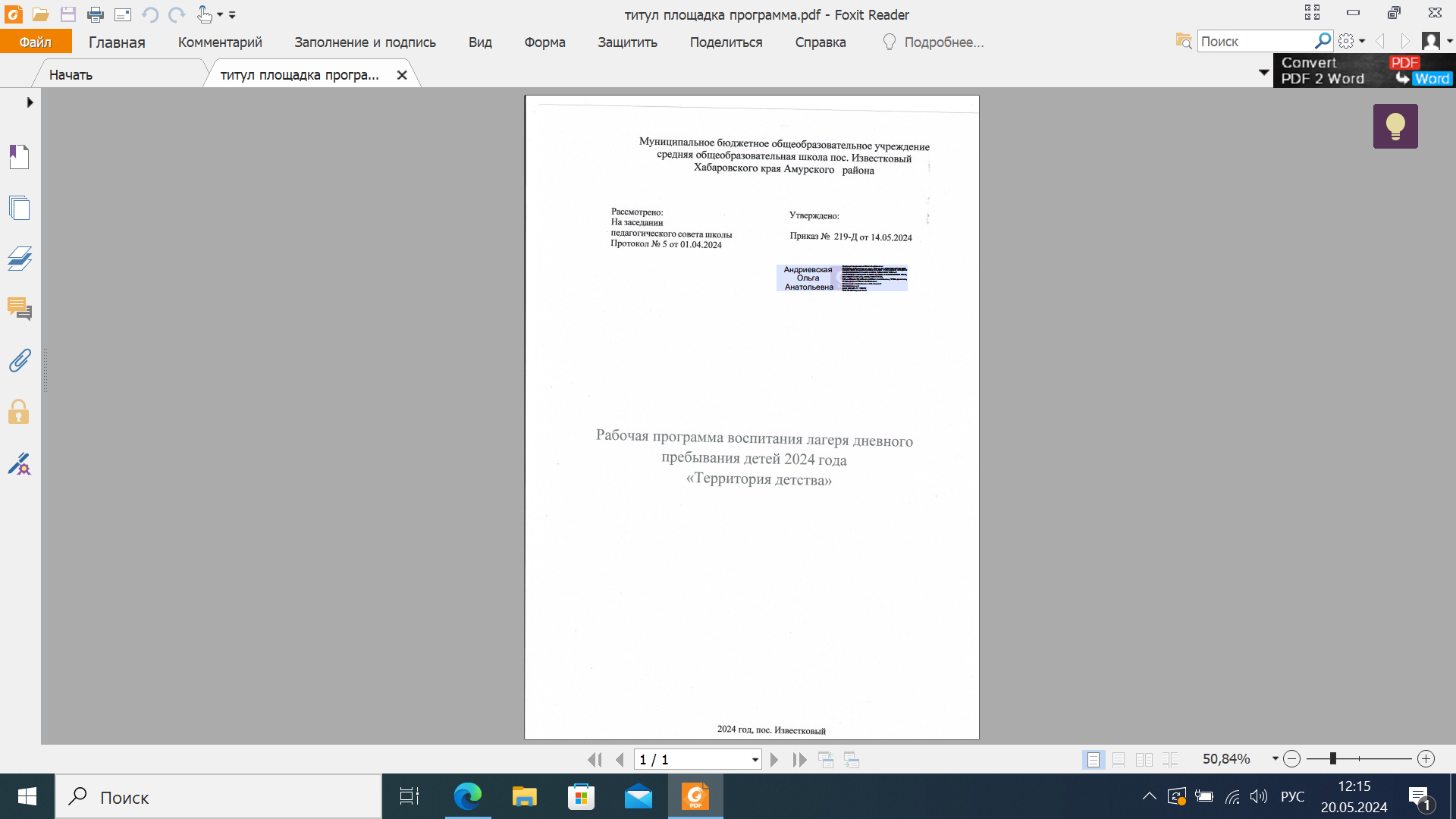 СОДЕРЖАНИЕПояснительная запискак рабочей программе лагеря  дневного пребывания детей"Территория детства"Рабочая программа воспитания для организаций отдыха детей и их оздоровления (далее – Программа воспитания, Программа) подготовлена МБОУ СОШ пос. Известковый на основе Примерной рабочей программы воспитания для общеобразовательных организаций, разработанной Федеральным  государственным бюджетным научным учреждением «Институт изучения детства, семьи и воспитания Российской академии образования» в соответствии с нормативно-правовыми документами:Конституцией Российской Федерации (принята всенародным голосованием 12.12.1993, с изменениями, одобренными в ходе общероссийского голосования 01.07.2020).Конвенцией о правах ребенка (одобрена Генеральной Ассамблеей ООН 20.11.1989, вступила в силу для СССР 15.09.1990).Федеральным законом от 29.12.2012 № 273-ФЗ «Об образовании в Российской Федерации».Федеральным законом от 31.07.2020 № 304-ФЗ «О внесении изменений в Федеральный закон «Об образовании в Российской Федерации» по вопросам воспитания обучающихся».Федеральным законом от 24.07.1998 № 124-ФЗ «Об основных гарантиях прав ребенка в Российской Федерации».Федеральным законом от 30.12.2020 № 489-ФЗ «О молодежной политике в Российской Федерации».Приказы №№286,287 Министерства просвещения Российской Федерации об утверждении ФГОС начального общего образования и ФГОС основного общего образования от 31 мая 2021 года.Стратегией развития воспитания в Российской Федерации на период до 2025 года (утверждена распоряжением Правительства Российской Федерации от 29.05.2015 № 996-р).Указом Президента Российской Федерации от 21.07.2020 № 474 «О национальных целях развития Российской Федерации на период до 2030 года».Планом основных мероприятий, проводимых в рамках Десятилетия детства, на период до 2027 года (утвержден распоряжением Правительства Российской Федерации от 23.01.2021 № 122-р).Государственной программой Российской Федерации «Развитие образования» (утверждена Постановлением Правительства Российской Федерации от 26. 12.2017 № 1642).Федеральным проектом «Успех каждого ребенка» (утвержден президиумом Совета при Президенте РФ по стратегическому развитию и национальным проектам, протокол от 24.12.2018 № 16.).Раздел I. ЦЕЛИ И УСЛОВИЯ РЕАЛИЗАЦИИ ПРОГРАММЫЦели и задачи воспитанияВоспитательная деятельность в лагере дневного пребывания детей реализуется в соответствии с приоритетами государственной политики в сфере воспитания, зафиксированными в Стратегии развития воспитания в Российской Федерации на период до 2025 года. Приоритетной задачей Российской Федерации в сфере воспитания детей является развитие высоконравственной личности, разделяющей российские традиционные духовные ценности, обладающей актуальными знаниями и умениями, способной реализовать свой потенциал в условиях современного общества, готовой к мирному созиданию и защите Родины.Целью работы данной рабочей программы является организация и проведение лагеря дневного пребывания детей "Территория детства" (далее – лагерь) для детей школьного возраста. Лагерь представляет собой педагогическое пространство, где дети могут развиваться, отдыхать и общаться в безопасной и комфортной среде.Длительность проведения лагеря составляет 2 смены и будет проводиться на территории МБОУ СОШ пос. Известковый. Время проведения лагеря охватывает летние каникулы, чтобы обеспечить участие максимального количества детей.Основные задачи лагеря "Территория детства" включают:Организация разнообразных развлекательных и образовательных мероприятий, способствующих развитию физических, интеллектуальных и социально-эмоциональных навыков детей.Поддержка здоровья и физического развития детей через проведение спортивных и физкультурных занятий, игр на свежем воздухе.Содействие формированию позитивных ценностей и моральных принципов у детей через проведение тематических мастер-классов, дискуссий и игр.Обеспечение безопасности и комфорта детей, а также поддержание дисциплины и порядка в течение всего времени пребывания в лагере.Направления программы включает в себя следующие разделы:Знакомство и адаптация в лагере. Дети будут ознакомлены с правилами и режимом лагеря, а также познакомятся друг с другом и с воспитателями.Физическое развитие и спорт. Включает в себя занятия физической культурой, спортивные игры и соревнования, походы и прогулки на свежем воздухе.Творчество и рукоделие. Включает в себя мастер-классы по рисованию, лепке, изготовлению поделок из природных материалов, а также театральные постановки и художественные выставки.Образовательные занятия. Включают в себя уроки окружающего мира, математики, чтение и письмо, а также занятия по развитию речи и логического мышления.Развлечения и игры. Включают в себя конкурсы, игры на свежем воздухе, развлекательные программы.В рамках программы предусматривается также питание детей, обеспечивающее полноценное питание и удовлетворение потребностей витаминов и минералов.Реализация программы будет осуществляться высококвалифицированными педагогами, специалистами по физической культуре, творчеству, образованию и организации досуга детей. Они будут следить за безопасностью и комфортом детей, а также обеспечивать выполнение программы и достижение поставленных целей.Ожидаемыми результатами работы лагеря "Территория детства" являются:Физическое развитие детей, улучшение координации движений и укрепление иммунной системы.Развитие творческих и интеллектуальных способностей, а также повышение самооценки и самодисциплины.Формирование навыков коммуникации, сотрудничества и уважения к другим людям.Повышение осведомленности детей о здоровом образе жизни и экологических проблемах.Работа данного лагеря будет оказывать положительное влияние на детей, способствуя их гармоничному развитию и формированию полезных навыков и ценностей.Целевая аудитория.Участниками программы являются дети от 7 до 17 лет.Материально-техническое обеспечение для реализации программы:− площадки для проведения массовых мероприятий (актовый̆ зал, спортивные площадки)− помещения для проведения занятий и клубов по интересам (отрядные места, актовый зал с проектором, библиотека, помещения для кружков);− специализированные площадки: стадион;− канцелярские товары, спортивные товары, медиа оборудование (принтеры, сканеры, ноутбуки, роутеры, фотоаппараты, видеокамеры, штативы, микрофоны и т.д.);− наградной̆ материал (грамоты, сертификаты, значки, и т.п.)− символика лагеря (флаги РФ, флаги отрядов и т.п.).Кадровое обеспечение программы:педагогический̆ состав (директор, заместитель директора по воспитательной работе, воспитатели, педагоги дополнительного образования, учителя, вожатые)Раздел II. СОДЕРЖАНИЕ, ВИДЫ И ФОРМЫ ПРОГРАММЫ ОТДЫХА И ОЗДОРОВЛЕНИЯДостижение цели и решение задач программы отдыха и оздоровления осуществляется в рамках всех направлений деятельности лагеря дневного пребывания детей. Содержание деятельности представлены в соответствующих модулях.Для реализации программы используются разнообразные технологии:игровые технологииквест технологиипроектные технологииисследовательская технологиясоциальная технологиякейс технологиятехнология погружениядидактические игрыВ основу реализации программы заложены разнообразные методы:креативный̆ (творческий̆),эвристический̆ (изложение воспитатель + творчество детей̆),репродуктивный̆ (воспроизводящий̆);интерактивный̆; и формы:игры интеллектуальные, викторины,сюжетно-ролевые,спортивные,театрализованные,стратегические,экономические,коммуникативные,путешествия,конкурсы,викторины,соревнования,выставки творческих работ,акции,праздники,концерты,мастер-классы.Воспитатели каждой̆ смены разрабатывают и утверждают программу собственной̆ отрядной̆ деятельности в соответствии с календарным планом смены.Реализация форм работы воплощается в Календарном плане работы летнего лагеря дневного пребывания детей 2024 года (Приложение), утвержденном на педагогическом совете, с учетом направлений оздоровительной, воспитательной и познавательной деятельности, установленных в настоящей Программе воспитания.ИНВАРИАНТНЫЕ МОДУЛИМодуль «Будущее России»Направлен на формирование сопричастности к истории, географии Российской Федерации, ее этнокультурному, географическому разнообразию, формирование национальной идентичности.Деятельность реализуется по направлениям:Дни единых действий, которые обязательно включаются в календарный план воспитательной работы и проводятся по единым федеральным методическим рекомендациям и материалам:1 июня - День защиты детей; 6 июня - День русского языка;12 июня - День России;22 июня - День памяти и скорби; 27 июня -День молодежи;8 июля - День семьи, любви и верности; 14 августа - День физкультурника;22 августа - День государственного флага Российской Федерации; 27 августа - День российского кино.Участие во всероссийских мероприятиях и акциях, посвященных значимым отечественным и международным событиям.Участие в акциях РДДМ “Движения Первых”Проведение всероссийских и региональных мероприятий.Взаимодействие	с	общественными	организациями	Российской Федерации, региона.Формирование межкультурных компетенций.Модуль «Ключевые мероприятия детского лагеря»Ключевые мероприятия – это главные традиционные общелагерные мероприятия, в которых принимает участие большая часть детей.В лагере дневного пребывания детей «Территория детства» -  это мероприятия, имеющие наиболее высокий воспитательный потенциал:- Торжественное открытие и закрытие смены;- Тематические дни. Проведение тематических дней и мероприятий согласно перечню основных государственных и народных праздников, памятных дат.- Торжественная церемония подъема Государственного флага Российской Федерации;- Тематические и спортивные праздники, концерты и творческие конкурсы;- Мероприятия, направленные на поддержку семейного воспитания (в рамках мероприятий, посвященных Дню семьи любви и верности и родительского дня).Модуль «Отрядная работа»Воспитатель организует групповую, парную и индивидуальную работу с временным детским коллективом – отрядом.Для эффективного использования воспитательного потенциала отрядной работы учитываются особенности временного детского коллектива:Автономность существования: влияние внешних факторов уменьшается, ослабляется влияние прежнего социума, например, семьи, класса, друзей. В то же время у коллектива появляется новое место жизнедеятельности.Коллективная деятельность. Участники коллектива вовлечены в совместную деятельность.Завершенность развития: полный цикл - от формирования до завершения функционирования.Отрядная работа строится с учетом закономерности развития временного детского коллектива (роста межличностных отношений) и логики развития лагерной смены.Реализация воспитательного потенциала отрядной работы предусматривает:планирование и проведение отрядной деятельности;поддержку активной позиции каждого ребенка, предоставления им возможности обсуждения и принятия решений, создания благоприятной среды для общения; доверительное общение и поддержку детей в решении проблем, конфликтных ситуаций;организацию интересных и полезных для личностного развития ребенка совместных дел, позволяющих вовлекать в них детей с разными потребностями, давать им возможности для самореализации, устанавливать и укреплять доверительные отношения, стать для них значимым взрослым, задающим образцы поведения; вовлечение каждого ребенка в отрядные дела и общелагерные мероприятия в разных ролях: сценаристов, постановщиков, исполнителей, корреспондентов и редакторов, ведущих, декораторов и т.д.;формирование и сплочение отряда (временного детского коллектив) через игры, тренинги на сплочение и командообразование, огонек знакомства, визитки; сформировать дружный и сплоченный отряд поможет знание периодов развития временного детского коллектива – этапов развития межличностных отношений;предъявление единых педагогических требований по выполнению режима и распорядка дня, по самообслуживанию, дисциплине и поведению, санитарно-гигиенических требований;принятие совместно с детьми законов и правил отряда, которым они будут следовать в детском лагере, а также девиза, отрядного уголка, которые подчеркнут принадлежность именно к этому конкретному коллективу;диагностику интересов, склонностей, ценностных ориентаций, выявление лидеров, аутсайдеров через наблюдение, игры, анкеты;аналитическую работу с детьми: анализ дня, анализ ситуации, мероприятия, анализ смены, результатов;поддержка детских инициатив и детского самоуправления;сбор отряда: уборка, собрание после завтрака и ужина и др.;огонек (отрядная «свеча»): огонек знакомства, огонек оргпериода, огонек – анализ дня, огонек прощания, тематический огонек.Модуль «Коллективно-творческое дело»КТД как особый тип формы воспитательной работы, как социальная деятельность детской группы, направленная на создание нового продукта (творческого продукта) разработаны и названы так И.П. Ивановым. Основу данной методики составляет коллективная творческая деятельность, предполагающая участие каждого члена коллектива во всех этапах организации деятельности от планирования до анализа.Это форма организации деятельности группы детей, направленная на взаимодействие коллектива, реализацию и развитие способностей ребенка, получение новых навыков и умений, при которой воспитатели действуют как старшие помощники и наставники детей. КТД могут быть отрядными и общелагерными.Модуль «Самоуправление и трудовое воспитание»Реализация воспитательного потенциала системы детского самоуправления направлена на формирование детско-взрослой общности, основанной на партнерстве детей и взрослых по организации совместной деятельности, предполагает реализацию детской активности и направлена на развитие коммуникативной культуры детей, инициативности и ответственности, формирование навыков общения и сотрудничества, поддержку творческой самореализации детей.Самоуправление формируется с первых дней смены, то есть в организационный период.На уровне детского лагеря: самоуправление в детском лагере может складываться из деятельности временных и постоянных органов. К временным органам самоуправления относятся: деятельность дежурного отряда, работа творческих и инициативных групп. Постоянно действующие органы самоуправления включают в себя. Высшим органом самоуправления является «Президентский совет», в ходе которого решаются основные вопросы жизнедеятельности лагеря, планируется работа, проходят выборы органов самоуправления, оценивается их работа.На уровне отряда: через деятельность лидеров, выбранных по инициативе и предложениям членов отряда представляющих интересы отряда в общих делах детского лагеря, при взаимодействии с администрацией детского лагеря.Трудовое воспитание в ДРП представляет собой обязательные действия (уборка рабочего места, дежурство по столовой, уборка за собой грязной посуды, уборка территории вокруг корпуса и закрепленной за отрядом территории в лагере) и действия по собственной инициативе (для получения бонусов в виде льготного времени) в соответствии с возрастом и физическими возможностями ребенка.Модуль «Работа кружковых объединений»Дополнительное образование и мероприятия, направленные на развитие стремления к познанию и любознательности детей в детском лагере является одним из основных видов деятельности и реализуется через работу кружковых  объединений, секций, клубов по интересам, студий, мастер-классы, дополняющие программы смен в условиях детского лагеря, по направлениям:социально-гуманитарная;художественная;естественно-научная;техническая;туристско-краеведческая;физкультурно-спортивная.Реализация воспитательного потенциала дополнительного образования предполагает:приобретение новых знаний, умений, навыков в привлекательной, отличной от учебной деятельности, форме;развитие и реализация познавательного интереса;вовлечение детей в интересную и полезную для них деятельность, которая предоставит им возможность самореализоваться в ней, приобрести социально значимые знания и навыки, развить в себе важные для своеголичностного	развития	социально	значимые	отношения,	получить опыт участия в социально значимых делах;формирование и развитие творческих способностей.Модуль «Здоровый образ жизни»Модуль включает в себя мероприятия, направленные на восстановление физического и психического здоровья в благоприятных природных и социокультурных условиях, освоение способов восстановления и укрепление здоровья, формирование ценностного отношения к собственному здоровью, способов его укрепления и т.п.Основными составляющими здорового образа жизни являются:оптимальный уровень двигательной активности,рациональное питание,соблюдение режима дня,личная гигиена,соблюдение правил поведения, позволяющих избежать травм и других повреждений.Система мероприятий в детском лагере, направленных на воспитание ответственного отношения у детей к своему здоровью и здоровью окружающих, включает:физкультурно-спортивных мероприятия: зарядка, спортивные соревнования, эстафеты, спортивные часы;спортивно-оздоровительные события и мероприятия на свежем воздухепросветительские беседы, направленные на профилактику вредных привычек и привлечение интереса детей к занятиям физкультурой и спортом;встречи с известными (интересными) людьми - общественными деятелями, деятелями спорта, культуры и искусства и др.Модуль «Организация предметно-эстетической среды»Окружающая ребенка предметно-эстетическая среда детского лагеря обогащает его внутренний мир, способствует формированию у него чувства вкуса и стиля, создает атмосферу психологического комфорта, поднимает настроение, предупреждает стрессовые ситуации, способствует позитивному восприятию ребенком детского лагеря.Реализация воспитательного потенциала предметно-эстетической среды предусматривает:тематическое оформление интерьера помещений детского лагеря;озеленение территории детского лагеря, разбивка клумб, аллей, оборудование отрядных мест, спортивных и игровых площадок, оздоровительно-рекреационных зон, позволяющих разделить территорию детского лагеря на зоны активного и тихого отдыха.оформление отрядных уголков, позволяющее детям проявить свои фантазию и творческие способности. Отрядный уголок – форма отражения жизнедеятельности отряда, постоянно действующая, информирующая и воспитывающая одновременно, вызывающая интерес и стимулирующая активность детей. В оформлении отрядного уголка принимает участие весь отряд, вожатый является организатором и идейным вдохновителем.событийный дизайн – оформление пространства проведения событий;оформление образовательной, досуговой и спортивной инфраструктуры;совместная с детьми разработка, создание и популяризация особой отрядной символики (гимн, эмблема, логотип, элементы костюма к концерту и т.п.);регулярная организация и проведение с детьми акций и проектов по благоустройству участков территории детского лагеря (например, высадка растений, создание инсталляций и иного декоративного оформления отведенных для детских проектов мест);акцентирование внимания детей посредством элементов предметно-эстетической среды (стенды, плакаты, инсталляции) на важных для воспитания ценностях детского лагеря, его традициях, правилах;звуковое пространство детском лагере – работа детского радио, аудио сообщения (информация, музыка) через радиоузел, позитивной духовно-нравственной, гражданско-патриотической воспитательной направленности, исполнение гимна РФ;«места новостей» – оформленные места, стенды в помещениях ( веранды), содержащие в доступной, привлекательной форме новостную информацию	позитивного	гражданско-патриотического, духовно-нравственного и познавательного содержания, поздравления, афиши и т.п.;размещение регулярно сменяемых экспозиций творческих работ детей, демонстрирующих их способности, знакомящих с работами друг друга, фотоотчетов об интересных событиях детском лагере.Модуль «Профилактика и безопасность»Профилактика и безопасность – профилактика девиантного поведения, конфликтов, создание условий для успешного формирования и развития личностных ресурсов, способствующих преодолению различных трудных жизненных ситуаций и влияющих на повышение устойчивости к неблагоприятным факторам;Реализация воспитательного потенциала профилактической деятельности в целях формирования и поддержки безопасной и комфортной среды в детском лагере предусматривает:физическую и психологическую безопасность ребенка в новых условиях;специализированные проекты и смены;целенаправленную работу всего педагогического коллектива по созданию  в  детском  лагере  эффективной  профилактической  среды обеспечения безопасности жизнедеятельности как условия успешной воспитательной деятельности;разработку и реализацию разных форм профилактических воспитательных мероприятий: антиалкогольные, против курения, безопасность в цифровой среде, вовлечение в деструктивные группы в социальных сетях, деструктивные молодежные, религиозные объединения, культы, субкультуры, безопасность дорожного движения, противопожарная безопасность, гражданская оборона, антитеррористическая, антиэкстремистская безопасность и т.д.Модуль «Работа с вожатыми/воспитателями»Главными субъектами успешной и качественной работы с детьми в детском лагере являются вожатые/педагоги, а также они являются важным участником системы детско-взрослой воспитывающей деятельности. От их компетентности, профессиональной готовности, увлеченности зависит, насколько дети смогут раскрыть свой потенциал, осознать себя частью сообщества детского лагеря. Детский лагерь для ребенка начинается с вожатого, раскрывается через вожатого. Все нормы и ценности актуализируются ребенком, в том числе через личность вожатого/педагога.Работа в рамках модуля направлена на развитие и поддержание активной позиции и эффективной деятельности вожатого и включает в себя мероприятия, обеспечивающие его комфортную работу, методическую, профессиональную и моральную поддержку со стороны педагогического коллектива и администрации, квалифицированное наставничество в рамках смены.ВАРИАТИВНЫЕ МОДУЛИМодуль «Работа с родителями»Работа с родителями или законными представителями осуществляется в рамках следующих видов и форм деятельности:На групповом уровне:родительские дни (дни посещения родителей), во время которых родители могут посещать детский лагерь для получения представления о деятельности детского лагеря;творческий отчетный концерт для родителей.На индивидуальном уровне:работа персонала по запросу родителей для решения острых конфликтных ситуаций;индивидуальное консультирование c целью координации воспитательных усилий педагогов и родителей.Модуль «Экскурсии и походы»Организация для детей экскурсий, походов и реализация их воспитательного потенциала.Экскурсии, походы помогают ребятам расширить свой кругозор, получить новые знания об окружающей его социальной, культурной, природной среде, научиться уважительно и бережно относиться к ней, приобрести важный опыт социально одобряемого поведения в различных ситуациях. С этой целью для детей организуются туристские походы, экологические тропы, тематические экскурсии: профориентационные экскурсии, экскурсии по памятным местам и местам боевой славы, в музей, картинную галерею, технопарк и др.На экскурсиях, в походах создаются благоприятные условия для воспитания у детей самостоятельности и ответственности, формирования у них навыков самообслуживающего труда, обучения рациональному использованию своего времени, сил, имущества.Модуль «Профориентация»Воспитательная деятельность по направлению «профориентация» включает в себя профессиональное просвещение; диагностику и консультирование (с согласия родителей или законных представителей) по проблемам профориентации, организацию профессиональных проб. Косвенная задача совместной деятельности педагогических работников и детей – подготовить ребенка к осознанному выбору своей будущей профессиональной деятельности. Прямая задача - познакомить ребенка с разнообразием профессий. Создавая профориентационно значимые проблемные ситуации, формирующие готовность ребенка к выбору, педагог актуализирует его профессиональное самоопределение, позитивный взгляд на труд в постиндустриальном мире, охватывающий не только профессиональную, но и внепрофессиональную составляющие такой деятельности. Эта работа осуществляется через:циклы профориентационных часов общения, направленных на подготовку ребенка к осознанному планированию и реализации своего профессионального будущего;профориентационные игры: симуляции, деловые игры, квесты, решение кейсов (ситуаций, в которых необходимо принять решение, занять определенную позицию), расширяющие знания детей о типах профессий, о способах выбора профессий, о достоинствах и недостатках той или иной интересной детям профессиональной деятельности;мастер-классы с приглашенными специалистами.Модуль «Детское медиа пространство»Цель детского медиапространства (создание и распространение текстовой, аудио и видеоинформации) – развитие коммуникативной культуры, формирование навыков общения и сотрудничества, поддержка творческой самореализации детей. Воспитательный потенциал детского медиапространства реализуется в рамках следующих видов и форм деятельности:детский редакционный совет и консультирующих их взрослых, целью которого является освещение (через детскую газету, детское радио или телевидение) наиболее интересных моментов жизни детского лагеря;детский медиацентр – созданная из заинтересованных добровольцев группа информационно-технической поддержки мероприятий, осуществляющая видеосъемку и мультимедийное сопровождение;детская интернет-группа, принимающая участие в поддержке интернет-сайт детского лагеря и соответствующей группы в социальных сетях с целью освещения деятельности детского лагеря в информационном пространстве, привлечения внимания общественности к детскому лагерю, информационного продвижения ценностей детского лагеря и организации виртуальной диалоговой площадки, на которой детьми, педагогическими работниками и родителями могли бы открыто обсуждаться значимые для лагеря вопросы;детская киностудия, в рамках которой создаются ролики, клипы, осуществляется монтаж познавательных, документальных, анимационных, художественных фильмов, с акцентом на этическое, эстетическое, патриотическое просвещение аудитории; участие детей в региональных или всероссийских конкурсах детских медиа.Модуль «Цифровая среда воспитания»Модуль	является	вспомогательным,	не	уменьшает	важности	и значимости очных воспитательных мероприятий для детей.Цифровая среда воспитания – совокупность условий для реализации воспитательной деятельности с применением дистанционных технологий, электронных информационных ресурсов, цифрового контента и технологических средств. Развитие цифровой среды воспитания особенно актуально в условиях сохранения рисков распространения COVID-19.Цифровая среда воспитания предполагает следующее:телемосты, онлайн-встречи, видеоконференции, виртуальные экскурсии и т.п.;формирование культуры информационной безопасности, информационной грамотности, противодействие распространению идеологии терроризма;онлайн-мероприятия в официальных группах детского лагеря в социальных сетях;освещение деятельности детского лагеря в официальных группах в социальных сетях и на официальном сайте детского лагеря.Модуль «Социальное партнерство»Взаимодействие с другими образовательными организациями, организациями культуры и спорта, общественными объединениями, традиционными религиозными организациями народов России (православие, ислам, буддизм, иудаизм), разделяющими в своей деятельности цель и задачи воспитания, ценности и традиции уклада детского лагеря.Реализация воспитательного потенциала социального партнерства предусматривает:участие представителей организаций-партнеров, в том числе в соответствии с договорами о сотрудничестве, в проведении отдельных мероприятий в рамках рабочей программы отдыха и оздоровления и календарного плана работы (выставки, встречи, тематические дни, дни открытых дверей, государственные, региональные, тематические праздники, торжественные мероприятия и т.п.);проведение на базе организаций-партнеров экскурсий, встреч, акций воспитательной направленности при соблюдении требований законодательства Российской Федерации;социальные проекты, совместно разрабатываемые и реализуемые детьми, педагогами с организациями-партнерами благотворительной, экологической, патриотической, трудовой и т.д. направленности, ориентированные на воспитание детей, преобразование окружающего социума, позитивное воздействие на социальное окружение.Раздел III. АНАЛИЗ УСПЕШНОСТИ И РЕЗУЛЬТАТОВ РЕАЛИЗАЦИИ ПРОГРАММЫ ВОСПИТАНИЯОсновным методом анализа успешности реализации программы в МБОУ СОШ пос. Известковый «Территория детства» является диагностика личностного развития детей в рамках летней смены с помощью “Карты стандартизированного наблюдения за воспитанниками ДОЛ” по критериям:Особенности жизнедеятельности в условиях отряда;Особенности поведения воспитанников во время занятий в системе, общелагерных и отрядных мероприятий;Социальная адаптация воспитанников.На основе полученных результатов личностного развития детей в отряде за смену можно замерить динамику и сделать выводы.Диагностикой результата познавательных мероприятий могут являться различные формы интеллектуальных игр (квизы, викторины и пр.), которые дадут возможность быстро сделать срез знаний, полученных на мероприятии.Удобным и эффективным остается самоанализ педагогической работы по таким принципам как:принцип гуманистической направленности осуществляемого анализа, ориентирующий экспертов на уважительное отношение как к воспитанникам, так и к педагогам, реализующим воспитательный процесс;принцип приоритета анализа сущностных сторон воспитания, ориентирующий экспертов на изучение не количественных его показателей, а качественных – таких как содержание и разнообразие деятельности, характер общения и отношений между детьми и взрослыми;принцип развивающего характера осуществляемого анализа, ориентирующий экспертов на использование его результатов для совершенствования воспитательной деятельности педагогических работников: грамотной постановки ими цели и задач воспитания, умелого планирования своей воспитательной работы, адекватного подбора видов, форм и содержания их совместной с детьми деятельности.Методы анализа для выявления уровня эффективности совместной работы детей и взрослых, а также для оценки эффективности воспитательной работы:социологические: опрос участников;педагогические: тестирование, педагогическое наблюдение, метод самооценки.ПриложениеКАЛЕНДАРНЫЙ ПЛАН РАБОТЫДЕТСКОГО ЛАГЕРЯ ОТДЫХА И ОЗДОРОВЛЕНИЯНА ПЕРИОД ЛЕТНЕЙ ОЗДОРОВИТЕЛЬНОЙ КАМПАНИИ2024 ГОДАКалендарный план работы детского лагеря составлен с целью конкретизации форм, видов ключевых мероприятий и организации единого пространства работы детского лагеря по отдыху и оздоровлению детей.Календарный план на 1 смену 2024 года03-24 июня 2024 года*Возможны изменения в календарном плане. Утверждение плана будет на Президентском совете после открытия сезона 2024.*В плане не прописаны приезды гостей и мастер классы. Даты приезда будут уточняться во время смены.Календарный план на 2 смену 2024 года27 июня – 17 июля 2024 года*Возможны изменения в календарном плане. Утверждение плана будет на Президентском совете после открытия сезона 2024.*В плане не прописаны приезды гостей и мастер классы. Даты приезда будут уточняться во время смены.Пояснительная записка4Раздел I. ЦЕЛИ И УСЛОВИЯ РЕАЛИЗАЦИИ ПРОГРАММЫ51.1. Цель и задачи воспитания51.2. Целевая аудитория61.3. Материально – техническое обеспечение61.4. Кадровое обеспечение6Раздел II. СОДЕРЖАНИЕ, ВИДЫ И ФОРМЫ ВОСПИТАТЕЛЬНОЙ ДЕЯТЕЛЬНОСТИ7ИНВАРИАНТНЫЕ МОДУЛИ72.1. Модуль «Будущее России»72.2. Модуль «Ключевые мероприятия детского лагеря»82.3. Модуль «Отрядная работа»92.4. Модуль «Коллективно-творческое дело (КТД)»102.5. Модуль «Самоуправление и трудовое воспитание»102.6. Модуль «Работа кружковых объединений»112.7. Модуль «Здоровый образ жизни»112.8. Модуль «Организация предметно-эстетической среды»122.9. Модуль «Профилактика и безопасность»132.10. Модуль «Работа с вожатыми/воспитателями»14ВАРИАТИВНЫЕ МЕТОДЫ142.11. Модуль «Работа с родителями»142.12. Модуль «Экскурсии и походы»142.13. Модуль «Профориентация»142.14. Модуль «Детское медиа-пространство152.15. Модуль «Цифровая среда воспитания»152.16. Модуль «Социальное партнерство»16Раздел III. АНАЛИЗ УСПЕШНОСТИ И РЕЗУЛЬТАТОВ РЕАЛИЗАЦИИ ПРОГРАММЫ ОТДЫХА И ОЗДОРОВЛЕНИЯ16Приложение18Календарный план работы на 1 смену18Календарный план работы на 2 смену22№ п/пдатыВремяНаименование мероприятийОтветственные103.06«Да здравствует лето!»8.30-8.45Сбор детей, утренняя зарядкаВоспитатели, учитель физической культуры103.06«Да здравствует лето!»8.45-9.15Линейка, минутка здоровья и безопасности,Беседа о правилах дорожного движения.Зам. по ВРВоспитатели103.06«Да здравствует лето!»9.15-9.30ЗавтракВоспитатели103.06«Да здравствует лето!»9.30-11.00Организационное отрядное мероприятие «Давайте познакомимся». Посвящение в отдыхающие.Зам. по УВРВоспитателипедагог-психолог103.06«Да здравствует лето!»11.00-12.00Командные игры на спортивной площадке.учитель физической культуры103.06«Да здравствует лето!»12.00-12.30Оформление отрядных уголков, стенных газет.Подготовка визитки отряда. Конкурс на лучшую эмблему отряда.Воспитатели103.06«Да здравствует лето!»12.30-13.00ОбедВоспитатели103.06«Да здравствует лето!»13.00-14.30Отрядные делаВоспитатели103.06«Да здравствует лето!»14.30Уход домой.Воспитатели204.06.«Земля-наш общий дом!»8.30-8.45Сбор детей, утренняя зарядка.Воспитатели, учитель физической культуры204.06.«Земля-наш общий дом!»8.45-9.15Линейка, минутка здоровья и безопасности.Беседа «Опасные насекомые »Воспитатели, учитель физической культуры204.06.«Земля-наш общий дом!»9.15-9.30ЗавтракВоспитатели204.06.«Земля-наш общий дом!»9.30-10.00Отрядные делаВоспитатели204.06.«Земля-наш общий дом!»10.00-10.45Викторина « Земля – наш общий  дом! Береги её!»Зам. по УВРпедагог-библиотекарь204.06.«Земля-наш общий дом!»10.45-11.00Свободное время.Воспитатели204.06.«Земля-наш общий дом!»11.00-12.00Спортивный час. Игры. эстафеты.учитель физической культуры204.06.«Земля-наш общий дом!»12.00-12.30Оформление отрядных уголков, стенных газет.Подготовка визитки отряда.Воспитатели204.06.«Земля-наш общий дом!»12.30-13.00ОбедВоспитатели204.06.«Земля-наш общий дом!»13.00-14.00Отрядные делаВоспитатели204.06.«Земля-наш общий дом!»14.30Уход домой.Воспитатели405.06День любителей сказок8.30-8.45Сбор детей, утренняя зарядкаВоспитатели, учитель физической культуры405.06День любителей сказок8.45-9.15Линейка, минутка здоровья и безопасности. Беседа о правилах личной гигиены.«Как я ухаживаю за зубами»Зам. по УВРВоспитатели405.06День любителей сказок9.15-9.30ЗавтракВоспитатели405.06День любителей сказок9.30-10.00Отрядные делаВоспитатели405.06День любителей сказок10.00-10.45Викторина по сказкам А.С.Пушкина.Зам. по УВРпедагог-библиотекарь405.06День любителей сказок10.45-11.00Свободное время.405.06День любителей сказок11.00-12.00Спортивный час. Игры с мячом.учитель физической культуры405.06День любителей сказок12.00-12.30Свободное время. Подготовка к обеду.Воспитатели405.06День любителей сказок12.30-13.00Обед.Воспитатели405.06День любителей сказок13.00-14.30Отрядные делаВоспитатели405.06День любителей сказок14.30Уход домой.Воспитатели506.06Пушкинский день8.30-8.45Сбор детей, утренняя зарядкаВоспитатели, учитель физической культуры506.06Пушкинский день8.45-9.15Линейка, минутка здоровья и безопасности. Беседа о правилах личной гигиены.Зам. по УВРВоспитатели506.06Пушкинский день9.15-9.30ЗавтракВоспитатели506.06Пушкинский день9.30-10.00Отрядные делаВоспитатели506.06Пушкинский день10.00-10.45Давайте Пушкина читать (конкурс чтецов)Зам. по УВРпедагог-библиотекарьВоспитатели506.06Пушкинский день10.45-11.00Свободное время.Воспитатели506.06Пушкинский день11.00-12.00Спортивный час. Игры с мячом.учитель физической культуры506.06Пушкинский день12.00-12.30Свободное время. Подготовка к обеду.Воспитатели506.06Пушкинский день12.30-13.00Обед.Воспитатели506.06Пушкинский день13.00-14.30Отрядные делаВоспитатели506.06Пушкинский день14.30Уход домой.Воспитатели607.06День игры8.30-8.45Сбор детей, утренняя зарядкаВоспитатели, учитель физической культуры607.06День игры8.45-9.15Линейка, минутка здоровья и безопасности. Беседа «Здоровое питание».Зам. по УВРВоспитатели607.06День игры9.15-9.30ЗавтракВоспитатели607.06День игры9.30-10.00Отрядные делаВоспитатели607.06День игры10.00-10.45Турнир по настольному теннису.учитель физической культуры607.06День игры10.45-11.00Свободное время.607.06День игры11.00-12.00Весёлые старты.учитель физической культуры607.06День игры12.00-12.30Свободное время. Подготовка к обеду.Воспитатели607.06День игры12.30-13.00Обед.Воспитатели607.06День игры13.00-14.30Отрядные делаВоспитатели607.06День игры14.30Уход домой.Воспитатели710.06.День творчества8.30-8.45Сбор детей, утренняя зарядкаВоспитатели, учитель физической культуры710.06.День творчества8.45-9.15Линейка, минутка здоровья и безопасности. Беседа о безопасности около водоёмов.Зам. по УВРВоспитатели710.06.День творчества9.15-9.30ЗавтракВоспитатели710.06.День творчества9.30-10.00Отрядные делаВоспитатели710.06.День творчества10.00-10.45Творческая мастерскаяКонкурс поделок из природного материала.Педагог дополнительного образованияВоспитатели710.06.День творчества10.45-11.00Свободное время.Воспитатели710.06.День творчества11.00-12.00Спортивный часучитель физической культуры710.06.День творчества12.00-12.30Прогулка на свежем воздухе. Свободное времяВоспитатели710.06.День творчества12.30-13.00Обед.Воспитатели710.06.День творчества13.00-14.30Отрядные делаВоспитатели710.06.День творчества14.30Уход домой.Воспитатели811.06.День следопытов8.30-8.45Сбор детей, утренняя зарядкаВоспитатели, учитель физической культуры811.06.День следопытов8.45-9.15Линейка, минутка здоровья и безопасности. Беседа «Если ты заблудился или потерялся»Зам. по УВРВоспитателиПедагог-организатор ОБЖ811.06.День следопытов9.15-9.30ЗавтракВоспитатели811.06.День следопытов9.30-10.00Отрядные делаВоспитатели811.06.День следопытов10.00-10.45«Но мне повезло – я родился в России» (фотосессия)Студия «Ракурс»Воспитатели811.06.День следопытов10.45-11.00Свободное время.Воспитатели811.06.День следопытов11.00-12.00Спортивный часучитель физической культуры811.06.День следопытов12.00-12.30Прогулка на свежем воздухе.Воспитатели811.06.День следопытов12.30-13.00ОбедВоспитатели811.06.День следопытов13.00-14.30Отрядные дела (беседы, конкурсы рисунков ко Дню России)Воспитатели811.06.День следопытов14.30Уход домой.Воспитатели913.06.День ПДД8.30-8.45Сбор детей, утренняя гимнастикаВоспитатели, учитель физической культуры913.06.День ПДД8.45-9.15Линейка, минутка здоровья и безопасности. Беседа о безопасности на дорогах.Зам. по УВРВоспитатели913.06.День ПДД9.15-9.30ЗавтракВоспитатели913.06.День ПДД9.30-10.00Отрядные делаВоспитатели913.06.День ПДД10.00-10.45Конкурс рисунков по ПДД. ВикторинаЗам. по УВРВоспитатели913.06.День ПДД10.45-11.00Свободное время.Воспитатели913.06.День ПДД11.00-12.00Спортивный час.учитель физической культуры913.06.День ПДД12.00-12.30Прогулка на свежем воздухе.Воспитатели913.06.День ПДД12.45-13.00Подготовка к обеду. ОбедВоспитатели913.06.День ПДД13.00-14.30Отрядные делаВоспитатели913.06.День ПДД14.30Уход домойВоспитатели1014.06.День спасателя8.30-8.45Сбор детей, утренняя гимнастикаВоспитатели, учитель физической культуры1014.06.День спасателя8.45-9.15Линейка, минутка здоровья и безопасности. Беседа о безопасности в лесу.Зам. по УВРВоспитателиПедагог-психолог1014.06.День спасателя9.15-9.30ЗавтракВоспитатели1014.06.День спасателя9.30-10.00Отрядные делаВоспитатели1014.06.День спасателя10.00-10.45Беседа «Как вести себя при пожаре». Пожарная тревога (учебная)Зам. по УВРВоспитателиПедагог-организатор ОБЖ1014.06.День спасателя10.45-11.00Свободное время.Воспитатели1014.06.День спасателя11.00-12.00Спортивный часучитель физической культуры1014.06.День спасателя12.00-12.30Прогулка на свежем воздухе.Воспитатели1014.06.День спасателя12.30-13.00Обед.Воспитатели1014.06.День спасателя13.00-14.30Отрядные делаВоспитатели1014.06.День спасателя14.30Уход домой.Воспитатели1117.06.День леса.8.30-8.45Сбор детей, утренняя гимнастикаВоспитатели, учитель физической культуры1117.06.День леса.8.45-9.15Линейка, минутка здоровья и безопасности.  Зам. по УВРВоспитатели1117.06.День леса.9.15-9.30ЗавтракВоспитатели1117.06.День леса.9.30-10.00Отрядные делаВоспитатели1117.06.День леса.10.00-10.45Полоса препятствий «Лесные тропы»Педагог дополнительного образования1117.06.День леса.10.45-11.00Свободное время.Воспитатели1117.06.День леса.11.00-12.00Спортивный часучитель физической культуры1117.06.День леса.12.00-12.30Прогулка на свежем воздухе.Воспитатели1117.06.День леса.12.30-13.00Обед.Воспитатели1117.06.День леса.13.00-14.30Отрядные делаВоспитатели1117.06.День леса.14.30Уход домой.Воспитатели1218.06.День умелых ручек.8.30-8.45Сбор детей, утренняя гимнастикаВоспитатели, учитель физической культуры1218.06.День умелых ручек.8.45-9.15Линейка, минутка здоровья и безопасности. Беседа об безопасном использовании колюще- режущих предметов.Зам. по УВРВоспитатели1218.06.День умелых ручек.9.15-9.30ЗавтракВоспитатели1218.06.День умелых ручек.9.30-10.00Отрядные делаВоспитатели1218.06.День умелых ручек.10.00-10.45Мастер-класс поделки цветовЗам. по УВРВоспитатели1218.06.День умелых ручек.10.45-11.00Свободное время.Воспитатели1218.06.День умелых ручек.11.00-12.00Спортивный час.учитель физической культуры1218.06.День умелых ручек.12.00-12.30Прогулка на свежем воздухе.Воспитатели1218.06.День умелых ручек.12.30-13.00Обед.Воспитатели1218.06.День умелых ручек.13.00-14.30Отрядные делаВоспитатели1218.06.День умелых ручек.14.30Уход домой.Воспитатели1319.06.День друзей8.30-8.45Сбор детей, утренняя гимнастикаВоспитатели, учитель физической культуры1319.06.День друзей8.45-9.15Линейка, минутка здоровья и безопасности. Зам. по УВРВоспитатели1319.06.День друзей9.15-9.30ЗавтракВоспитатели1319.06.День друзей9.30-10.00Отрядные делаВоспитатели1319.06.День друзей10.00-10.45Конкурс стихов «Я и мои друзья!»Зам. по УВРВоспитатели1319.06.День друзей10.45-11.00Свободное время.Воспитатели1319.06.День друзей11.00-12.00Спортивный час.учитель физической культуры1319.06.День друзей12.00-12.30Прогулка на свежем воздухе.Воспитатели1319.06.День друзей12.30-13.00Обед.Воспитатели1319.06.День друзей13.00-14.00Отрядные делаВоспитатели1319.06.День друзей14.30Уход домой.Воспитатели1420.06День интересных встреч8.30-8.45Сбор детей, утренняя гимнастикаВоспитатели, учитель физической культуры1420.06День интересных встреч8.45-9.15Линейка, минутка здоровья и безопасности. Беседа о безопасности при обнаружении бесхозных вещей.Зам. по УВРВоспитатели1420.06День интересных встреч9.15-9.30ЗавтракВоспитатели1420.06День интересных встреч9.30-10.00Отрядные делаВоспитатели1420.06День интересных встреч10.00-10.45Встреча с интересными людьмиЗам. по УВРВоспитатели1420.06День интересных встреч10.45-11.00Свободное время.Воспитатели1420.06День интересных встреч11.00-12.00Спортивный часучитель физической культуры1420.06День интересных встреч12.00-12.30Прогулка на свежем воздухе. Свободное время.Воспитатели1420.06День интересных встреч12.30-13.00ОбедВоспитатели1420.06День интересных встреч13.00-14.30Отрядные делаВоспитатели1420.06День интересных встреч14.30Уход домой.Воспитатели1521.06.ДеньПамяти и скорби8.30-8.45Сбор детей, утренняя гимнастикаВоспитатели, учитель физической культуры1521.06.ДеньПамяти и скорби8.45-9.15Линейка, минутка здоровья и безопасности.Беседа о безопасном общении.Зам. по УВРВоспитатели1521.06.ДеньПамяти и скорби9.15-9.30Завтрак1521.06.ДеньПамяти и скорби9.30-10.00Отрядные делаВоспитатели1521.06.ДеньПамяти и скорби10.00-10.45Тематическая беседа «Тот самый первый день войны»Зам. по УВРВоспитатели1521.06.ДеньПамяти и скорби10.45-11.00Свободное времяВоспитатели1521.06.ДеньПамяти и скорби11.00-12.00Спортивный часучитель физической культуры1521.06.ДеньПамяти и скорби12.00-12.30Свободное время. Прогулка на свежем воздухе.Воспитатели1521.06.ДеньПамяти и скорби12.30-13.00ОбедВоспитатели1521.06.ДеньПамяти и скорби13.00-14.30Отрядные дела. Мероприятия ко Дню памяти и скорбиВоспитатели1521.06.ДеньПамяти и скорби14.30Уход домой.Воспитатели1624.06в.Летняя карусель8.30-8.45Сбор детей, утренняя гимнастика.Воспитатели, учитель физической культуры1624.06в.Летняя карусель8.45-9.15Линейка, минутка здоровья и безопасности. Зам. по УВРВоспитатели1624.06в.Летняя карусель9.15-9.30ЗавтракВоспитатели1624.06в.Летняя карусель9.30-10.00Отрядные делаВоспитатели1624.06в.Летняя карусель10.00-10.45Подготовка к закрытию лагерной смены.Беседа «Что мне запомнилось в лагере». Творческая мастерская «Мы желаем вам…...»Зам. по УВРВоспитатели1624.06в.Летняя карусель10.45-11.00Свободное время.Воспитатели1624.06в.Летняя карусель11.00-12.00Спортивный часучитель физической культуры1624.06в.Летняя карусель12.00-12.30Прогулка на свежем воздухе.Воспитатели1624.06в.Летняя карусель12.30-13.00ОбедВоспитатели1624.06в.Летняя карусель13.00-14.00Линейка .Закрытие смены.Концертная программа «Закрытие лагерной смены».Зам. по УВРВоспитатели1624.06в.Летняя карусель14.00-14.30Уборка отрядных комнат.Воспитатели1624.06в.Летняя карусель14.30Уход домой.Воспитатели№ п/пдатыВремяНаименование мероприятийОтветственные127.06«Да здравствует лето!»8.30-8.45Сбор детей, утренняя зарядкаВоспитатели, учитель физической культуры127.06«Да здравствует лето!»8.45-9.15Линейка, минутка здоровья и безопасности,Беседа о правилах дорожного движения.Зам. по УВРВоспитатели127.06«Да здравствует лето!»9.15-9.30ЗавтракВоспитатели127.06«Да здравствует лето!»9.30-10.00Отрядные делаВоспитатели127.06«Да здравствует лето!»10.00-10.45Организационное отрядное мероприятие «Давайте познакомимся». Посвящение в отдыхающие.Зам. по УВРВоспитатели127.06«Да здравствует лето!»10.45-11.00Свободное время.Воспитатели127.06«Да здравствует лето!»11.00-12.00Командные игры на спортивной площадке.127.06«Да здравствует лето!»12.00-12.30Оформление отрядных уголков, стенных газет.Подготовка визитки отряда. Конкурс на лучшую эмблему отряда.Воспитатели127.06«Да здравствует лето!»12.30-13.00ОбедВоспитатели127.06«Да здравствует лето!»13.00-14.30Отрядные делаВоспитатели127.06«Да здравствует лето!»14.30Уход домой.Воспитатели228.06.«День игры8.30-8.45Сбор детей, утренняя зарядка.Воспитатели, учитель физической культуры228.06.«День игры8.45-9.15Линейка, минутка здоровья и безопасности.Беседа «Опасные насекомые »Зам. по УВРВоспитатели228.06.«День игры9.15-9.30ЗавтракВоспитатели228.06.«День игры9.30-10.00Отрядные делаВоспитатели228.06.«День игры10.00-10.45Викторина по сказкам.Зам. по УВРВоспитатели228.06.«День игры10.45-11.00Свободное время.Воспитатели228.06.«День игры11.00-12.00Спортивный час. Игры. эстафеты.учитель физической культуры228.06.«День игры12.00-12.30Оформление отрядных уголков, стенных газет.Подготовка визитки отряда.Воспитатели228.06.«День игры12.30-13.00ОбедВоспитатели228.06.«День игры13.00-14.00Отрядные делаВоспитатели228.06.«День игры14.30Уход домой.Воспитатели401.07День пожарной безопасности8.30-8.45Сбор детей, утренняя зарядкаВоспитатели, учитель физической культуры401.07День пожарной безопасности8.45-9.15Линейка, минутка здоровья и безопасности. Беседа о правилах личной гигиены.Зам. по УВРВоспитатели401.07День пожарной безопасности9.15-9.30ЗавтракВоспитатели401.07День пожарной безопасности9.30-10.00Отрядные делаВоспитатели401.07День пожарной безопасности10.00-10.45Правила противопожарной безопасности в лесу «Огонь-страшная сила»Зам. по УВРВоспитатели401.07День пожарной безопасности10.45-11.00Свободное время.Воспитатели401.07День пожарной безопасности11.00-1200Спортивный час. Игры с мячом.учитель физической культуры401.07День пожарной безопасности12.00-12.30Свободное время. Подготовка к обеду.Воспитатели401.07День пожарной безопасности12.30-13.00Обед.Воспитатели401.07День пожарной безопасности13.00-14.30Отрядные делаВоспитатели401.07День пожарной безопасности14.30Уход домой.Воспитатели502.07День загадок8.30-8.45Сбор детей, утренняя зарядкаВоспитатели, учитель физической культуры502.07День загадок8.45-9.15Линейка, минутка здоровья и безопасности. Беседа о правилах личной гигиеныЗам. по УВРВоспитатели502.07День загадок9.15-9.30ЗавтракВоспитатели502.07День загадок9.30-10.00Отрядные делаВоспитатели502.07День загадок10.00-10.45Викторина «Заморочки из бочки»Зам. по УВРВоспитатели502.07День загадок10.45-11.00Свободное время.Воспитатели502.07День загадок11.00-12.00Спортивный час. Игры с мячом.учитель физической культуры502.07День загадок12.00-12.30Свободное время. Подготовка к обеду.Воспитатели502.07День загадок12.30-13.00Обед.Воспитатели502.07День загадок13.00-14.30Отрядные делаВоспитатели502.07День загадок14.30Уход домой.Воспитатели603.07День здоровья8.30-8.45Сбор детей, утренняя зарядкаВоспитатели, учитель физической культуры603.07День здоровья8.45-9.15Линейка, минутка здоровья и безопасности. Беседа «Здоровое питание».Зам. по УВРВоспитатели603.07День здоровья9.15-9.30ЗавтракВоспитатели603.07День здоровья9.30-10.00Отрядные делаВоспитатели603.07День здоровья10.00-10.45Турнир по настольному теннису.учитель физической культуры603.07День здоровья10.45-11.00Свободное время.Воспитатели603.07День здоровья11.00-12.00Весёлые старты.учитель физической культуры603.07День здоровья12.00-12.30Свободное время. Подготовка к обеду.Воспитатели603.07День здоровья12.30-13.00Обед.Воспитатели603.07День здоровья13.00-14.30Отрядные делаВоспитатели603.07День здоровья14.30Уход домой.Воспитатели704.07День творчества8.30-8.45Сбор детей, утренняя зарядкаВоспитатели, учитель физической культуры704.07День творчества8.45-9.15Линейка, минутка здоровья и безопасности. Беседа о безопасности около водоёмов.Зам. по УВРВоспитатели704.07День творчества9.15-9.30ЗавтракВоспитатели704.07День творчества9.30-10.00Отрядные делаВоспитатели704.07День творчества10.00-10.45Творческая мастерскаяКонкурс поделок из природного материала.Зам. по УВРВоспитатели704.07День творчества10.45-11.00Свободное время.Воспитатели704.07День творчества11.00-12.00Спортивный часучитель физической культуры704.07День творчества12.00-12.30Прогулка на свежем воздухе. Свободное времяВоспитатели704.07День творчества12.30-13.00Обед.Воспитатели704.07День творчества13.00-14.30Отрядные делаВоспитатели704.07День творчества14.30Уход домой.Воспитатели805.07День следопытов8.30-8.45Сбор детей, утренняя зарядкаВоспитатели, учитель физической культуры805.07День следопытов8.45-9.15Линейка, минутка здоровья и безопасности. Беседа «Если ты заблудился или потерялся»Зам. по УВРВоспитатели805.07День следопытов9.15-9.30ЗавтракВоспитатели805.07День следопытов9.30-10.00Отрядные делаВоспитатели805.07День следопытов10.00-10.45 Беседа «Умей сказать «Нет!»Зам. по УВРВоспитатели805.07День следопытов10.45-11.00Свободное время.Воспитатели805.07День следопытов11.00-12.00Спортивный часучитель физической культуры805.07День следопытов12.00-12.30Прогулка на свежем воздухе.Воспитатели805.07День следопытов12.30-13.00ОбедВоспитатели805.07День следопытов13.00-14.30Отрядные дела Воспитатели805.07День следопытов14.30Уход домой.Воспитатели908.07.День ПДД8.30-8.45Сбор детей, утренняя гимнастикаВоспитатели, учитель физической культуры908.07.День ПДД8.45-9.15Линейка, минутка здоровья и безопасности. Беседа о безопасности на дорогах.Зам. по УВРВоспитатели908.07.День ПДД9.15-9.30ЗавтракВоспитатели908.07.День ПДД9.30-10.00Отрядные делаВоспитатели908.07.День ПДД10.00-10.45Конкурс рисунков по ПДД. ВикторинаЗам. по УВРВоспитатели908.07.День ПДД10.45-11.00Свободное время.Воспитатели908.07.День ПДД11.00-12.00Спортивный час.учитель физической культуры908.07.День ПДД12.00-12.30Прогулка на свежем воздухе.Воспитатели908.07.День ПДД12.45-13.00Подготовка к обеду. ОбедВоспитатели908.07.День ПДД13.00-14.30Отрядные делаВоспитатели908.07.День ПДД14.30Уход домойВоспитатели1009.07День семьи, любви и верности8.30-8.45Сбор детей, утренняя гимнастикаВоспитатели, учитель физической культуры1009.07День семьи, любви и верности8.45-9.15Линейка, минутка здоровья и безопасности. Беседа о безопасности в лесу.Зам. по УВРВоспитатели1009.07День семьи, любви и верности9.15-9.30ЗавтракВоспитатели1009.07День семьи, любви и верности9.30-10.00Отрядные делаВоспитатели1009.07День семьи, любви и верности10.00-10.45«Счастья вашему дому!» (мастер-класс по изготовлению куклы-оберега)Зам. по УВРВоспитатели1009.07День семьи, любви и верности10.45-11.00Свободное время.Воспитатели1009.07День семьи, любви и верности11.00-12.00Спортивный часучитель физической культуры1009.07День семьи, любви и верности12.00-12.30Прогулка на свежем воздухе.Воспитатели1009.07День семьи, любви и верности12.30-13.00Обед.Воспитатели1009.07День семьи, любви и верности13.00-14.30Отрядные делаВоспитатели1009.07День семьи, любви и верности14.30Уход домой.Воспитатели1110.07День российской почты8.30-8.45Сбор детей, утренняя гимнастикаВоспитатели, учитель физической культуры1110.07День российской почты8.45-9.15Линейка, минутка здоровья и безопасности.  Беседа укусах насекомых.Зам. по УВРВоспитатели1110.07День российской почты9.15-9.30ЗавтракВоспитатели1110.07День российской почты9.30-10.00Отрядные делаВоспитатели1110.07День российской почты10.00-10.45День почты « Напиши другу письмо»Зам. по УВРВоспитатели1110.07День российской почты10.45-11.00Свободное время.Воспитатели1110.07День российской почты11.00-12.00Спортивный часучитель физической культуры1110.07День российской почты12.00-12.30Прогулка на свежем воздухе.Воспитатели1110.07День российской почты12.30-13.00Обед.Воспитатели1110.07День российской почты13.00-14.30Отрядные делаВоспитатели1110.07День российской почты14.30Уход домой.Воспитатели1211.07День умелых ручек.8.30-8.45Сбор детей, утренняя гимнастикаВоспитатели, учитель физической культуры1211.07День умелых ручек.8.45-9.15Линейка, минутка здоровья и безопасности. Беседа об безопасном использовании колюще- режущих предметов.Зам. по УВРВоспитатели1211.07День умелых ручек.9.15-9.30ЗавтракВоспитатели1211.07День умелых ручек.9.30-10.00Отрядные делаВоспитатели1211.07День умелых ручек.10.00-10.45Конкурс рисунков на асфальте «Каникулы -чудесная пора!»Зам. по УВРВоспитатели1211.07День умелых ручек.10.45-11.00Свободное время.Воспитатели1211.07День умелых ручек.11.00-12.00Спортивный час.учитель физической культуры1211.07День умелых ручек.12.00-12.30Прогулка на свежем воздухе.Воспитатели1211.07День умелых ручек.12.30-13.00Обед.Воспитатели1211.07День умелых ручек.13.00-14.30Отрядные делаВоспитатели1211.07День умелых ручек.14.30Уход домой.Воспитатели1312.07День друзей8.30-8.45Сбор детей, утренняя гимнастикаВоспитатели, учитель физической культуры1312.07День друзей8.45-9.15Линейка, минутка здоровья и безопасности. Беседа «О заболевании ЖКТ»Зам. по УВРВоспитатели1312.07День друзей9.15-9.30ЗавтракВоспитатели1312.07День друзей9.30-10.00Отрядные делаВоспитатели1312.07День друзей10.00-10.45Конкурс стихов «Я и мои друзья!»Зам. по УВРВоспитатели1312.07День друзей10.45-11.00Свободное время.Воспитатели1312.07День друзей11.00-12.00Спортивный час.учитель физической культуры1312.07День друзей12.00-12.30Прогулка на свежем воздухе.Воспитатели1312.07День друзей12.30-13.00Обед.Воспитатели1312.07День друзей13.00-14.00Отрядные делаВоспитатели1312.07День друзей14.30Уход домой.Воспитатели1415.07День фотографа8.30-8.45Сбор детей, утренняя гимнастикаВоспитатели, учитель физической культуры1415.07День фотографа8.45-9.15Линейка, минутка здоровья и безопасности. Беседа о безопасности при обнаружении бесхозных вещей.Зам. по УВРВоспитатели1415.07День фотографа9.15-9.30ЗавтракВоспитатели1415.07День фотографа9.30-10.00Отрядные делаВоспитатели1415.07День фотографа10.00-10.45Конкурс фотографий «Ах, это лето…»Зам. по УВРВоспитатели1415.07День фотографа10.45-11.00Свободное время.Воспитатели1415.07День фотографа11.00-12.00Спортивный часучитель физической культуры1415.07День фотографа12.00-12.30Прогулка на свежем воздухе. Свободное время.Воспитатели1415.07День фотографа12.30-13.00ОбедВоспитатели1415.07День фотографа13.00-14.30Отрядные делаВоспитатели1415.07День фотографа14.30Уход домой.Воспитатели1516.07День творческих встреч8.30-8.45Сбор детей, утренняя гимнастикаВоспитатели, учитель физической культуры1516.07День творческих встреч8.45-9.15Линейка, минутка здоровья и безопасности.Беседа о безопасном общении.Зам. по УВРВоспитатели1516.07День творческих встреч9.15-9.30ЗавтракВоспитатели1516.07День творческих встреч9.30-10.00Отрядные делаВоспитатели1516.07День творческих встреч10.00-10.45Творческая мастерская «Ромашки нежный лепесток…»Зам. по УВРВоспитатели1516.07День творческих встреч10.45-11.00Свободное времяВоспитатели1516.07День творческих встреч11.00-12.00Встреча с интересными людьмиЗам. по УВРВоспитатели1516.07День творческих встреч12.00-12.30Свободное время. Прогулка на свежем воздухе.Воспитатели1516.07День творческих встреч12.30-13.00ОбедВоспитатели1516.07День творческих встреч13.00-14.30Отрядные дела. Воспитатели1516.07День творческих встреч14.30Уход домой.Воспитатели1617.07.Летняя карусель8.30-8.45Сбор детей, утренняя гимнастика.Воспитатели, учитель физической культуры1617.07.Летняя карусель8.45-9.15Линейка, минутка здоровья и безопасности. Зам. по УВРВоспитатели1617.07.Летняя карусель9.15-9.30ЗавтракВоспитатели1617.07.Летняя карусель9.30-10.00Отрядные делаВоспитатели1617.07.Летняя карусель10.00-10.45Подготовка к закрытию лагерной смены.Беседа «Что мне запомнилось в лагере». Творческая мастерская «Мы желаем вам…...»Зам. по УВРВоспитатели1617.07.Летняя карусель10.45-11.00Свободное время.Воспитатели1617.07.Летняя карусель11.00-12.00Спортивный часучитель физической культуры1617.07.Летняя карусель12.00-12.30Прогулка на свежем воздухе.Воспитатели1617.07.Летняя карусель12.30-13.00ОбедВоспитатели1617.07.Летняя карусель13.00-14.00Линейка .Закрытие смены.Концертная программа «Закрытие лагерной смены».Зам. по УВРВоспитатели1617.07.Летняя карусель14.00-14.30Уборка отрядных комнат.Воспитатели1617.07.Летняя карусель14.30Уход домой.Воспитатели